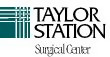 Thank you for choosing Taylor Station for your ProcedureToday, you are scheduled to receive Anesthesia. Some Common Side Effects may include:**It is Important that you Notify your Anesthetist if you've Experienced Nausea and Vomiting after any Previous Surgeries since there are measures we can take to Minimize the chances of this happening again**Temporary Confusion and Memory Loss DizzinessYou may experience a Sore Throat and/or a Dry Mouth as a result of some of our medications  and Oxygen you may receive while asleep. We will provide you with some lozenges to help you feel more comfortable till the effects wear off. The medicine we give you to reduce your secretions is for your safety to prevent aspirations (fluid going into your lung)Difficulty passing urine this is sometimes also due to the medicine we give for your safety to dry your secretions and prevent aspirations (fluid going into your lung).Bruising or Soreness at the site of your IVCommon relief for painful IV site includes apply a warm compress and anti-inflammatory medication, such as Ibuprofen. If Redness and swelling persists and you suspect an infection, please contact your health care provider.Shivering and/or feeling coldDamage to Compromised Teeth or Dental Work. ** It is recommended if you have any dental issues to point these out to your Anesthesia provider so they can take extra care to protect your teeth.Nausea and Vomiting **The duration of your surgery may increase your risk of nausea by 60% for every 30 minutes of AnesthesiaOther Factors that increase your risk for NauseaFemales Non-SmokersPrevious history of post-surgical Nausea and Motion SicknessIf you are scheduled for a surgery on your back side, you may be laying on your stomach and may experience Additional Side Effects:	Facial SwellingBlood Shot EyesNasal Congestion